HISTORIATemat Rewolucja przemysłowa 								data: 11 V 2020 r.Zapisz w zeszycie  pojęcie rewolucji przemysłowej, agrarnej, eksplozji demograficznej oraz urbanizacji.Następnie wykonaj tabelkę, podpowiedzi znajdziesz  przy ilustracjach. Jeżeli masz taką możliwość to wydrukuj i wklej  zdjęcia.Zadanie domoweKtóry z wynalazków jest Twoim zdaniem najważniejszy i dlaczego? Pojęcie rewolucji przemysłowej- zmiany społeczne, ekonomiczne i polityczne zapoczątkowane                    w Anglii   na przełomie XVIII i XIX w. przejście od produkcji manufakturowej( praca ręczna), rzemieślniczej  do produkcji fabrycznej ( z wykorzystaniem maszyn) na dużą skalę.Pojęcia:a) rewolucja agrarna -szybki rozwój rolnictwa,b)eksplozja demograficzna- znaczne zwiększenie się liczby ludności . c) urbanizacja -gwałtowne rozrastanie się miastRewolucje przemysłową zapoczątkował szybki rozwój przemysłu włókienniczego, było to spowodowane rozwojem rolnictwa, wdrożeniem wielu wynalazków w tej dziedzinie i dużym zapotrzebowaniem na towary włókiennicze. Rozwój tej gałęzi przemysłu  spowodował zwiększone zapotrzebowanie na stal . Obok hutnictwa rozwinęło się górnictwo, transport i wiele innych gałęzi przemysłu. Ten okres czasu nosi nazwę epoki stali.Skutki rewolucji przemysłowej:
-urbanizacja związana z migracją ludności ze wsi do miast 
-postęp wiedzy medycznej i higieny 
-zmniejszenie zatrudnienia w rolnictwie - zwiększenie w przemyśle (później w usługach) 
-narodziny proletariatu – klasy robotniczej 
-prawo pracy - ochrona przed wyzyskiem 
-narodziny ruchu robotniczego i ideologii socjalistycznej
-zwiększenie wydobycia węgla i żelaza 
-powstanie i rozwój kolei 
-zastosowanie maszyn parowych w fabrykach, na statkach oraz na kolei 
-wzrost liczby ludności, przede wszystkim w miastach (migracja; zwiększony przyrost naturalny) powstanie metropolii.Wybrane wynalazki XVIII i XIX wieku: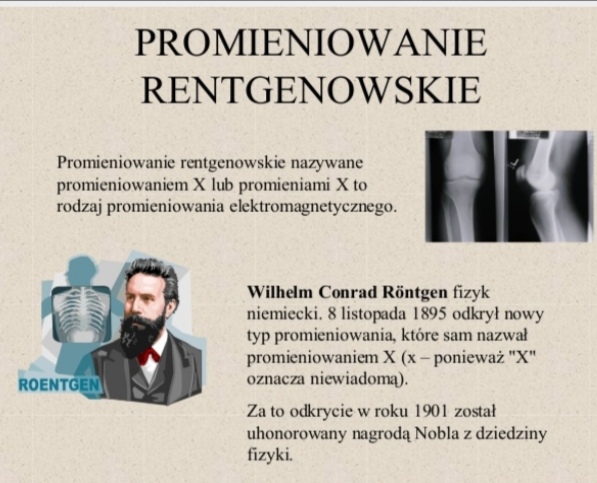 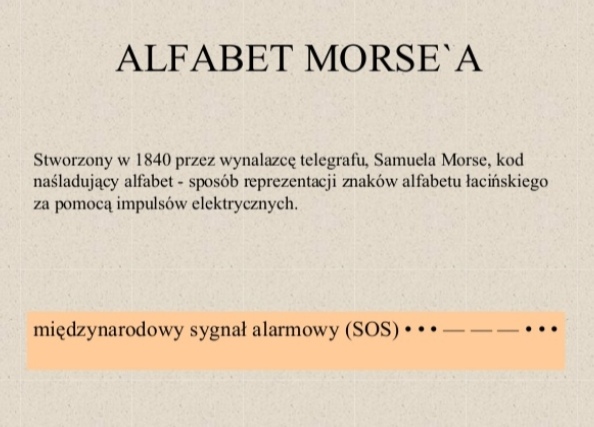 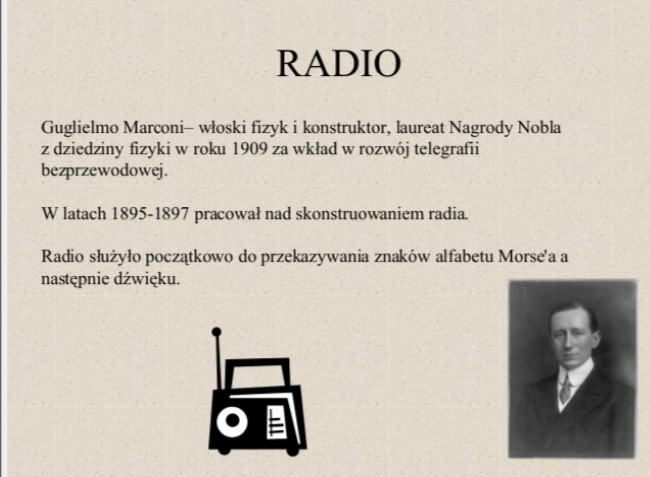 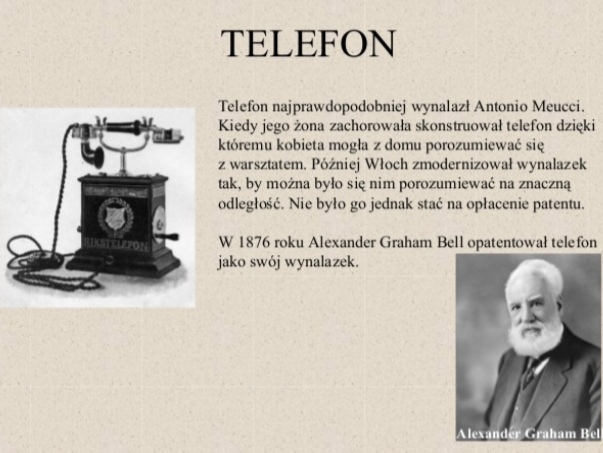 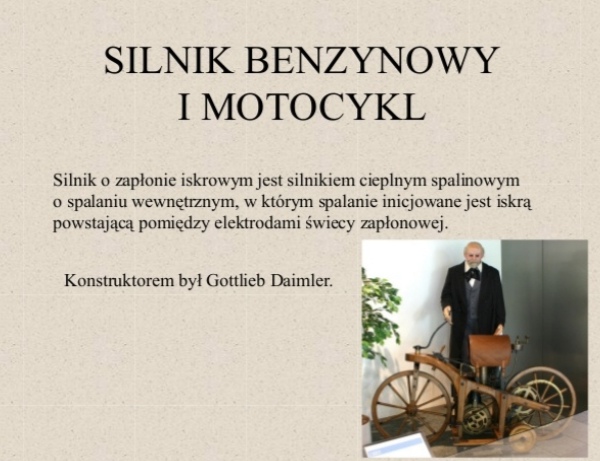 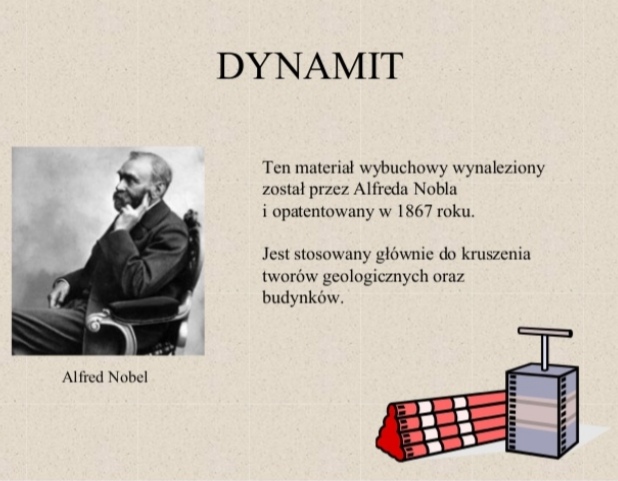 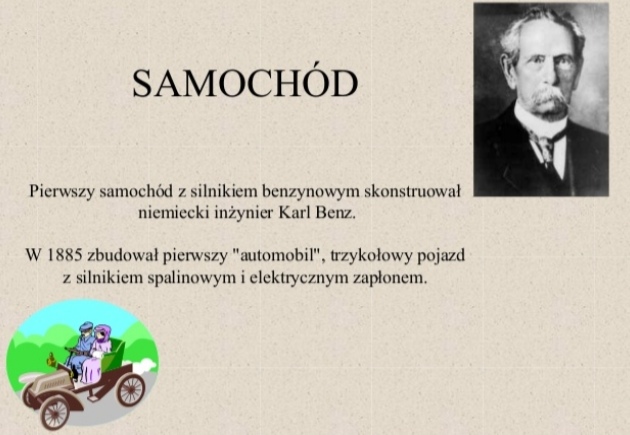 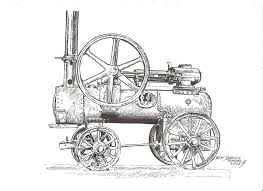  maszyna parowa																		kinematograf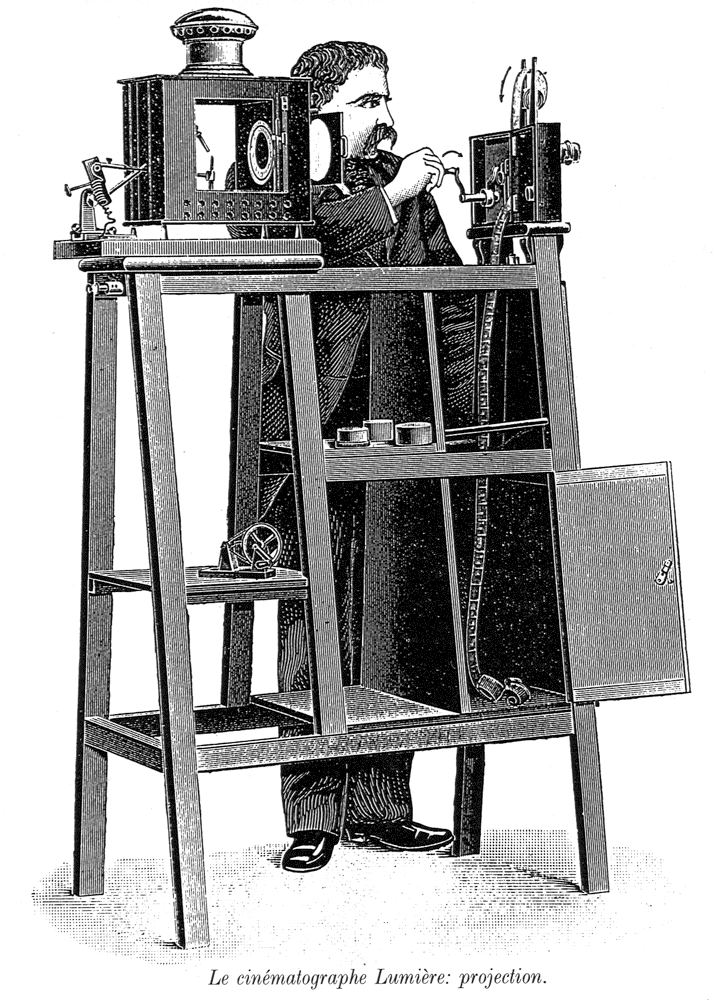 Wynalazek Autor Zastosowanie Maszyna parowaJames Watt (1763 r.)Znalazła zastosowanie w przemyśle tzn  powstał  silnik parowy, który poruszał mechanizm wind górniczych, statków, lokomotyw.TelegrafSamuel Mors(1837 r.)telefonŻarówkakinematografAugust i Ludwik Lumiere(1895 r.) radioGuglielmo  Marconi, Aleksander Popow i Nikola Tesla (1896 r.)Samochód z silnikiem benzynowymCarl Friedrich Benz (1885 r.)